27.04.-30.04.2020PLASTYKA KLASA VIITEMAT: HAPPENING IMPROWIZOWANE WYDARZENIE ARTYSTYCZNE.Drodzy UczniowieTematem dzisiejszej lekcji jest happening oraz performance oba te działania są nowoczesnym rodzajem sztuki, powstały one na przełomie lat 60 i 70. Jest to sztuka mocno improwizowana mająca na celu bardziej  sam proces twórczy niż stworzone dzieło. Dziełem jest to co dzieje się tu i teraz i reakcja przypadkowej publiczności na nie. Performance od happeningu różni się tymże happening dzieje się z publicznością, natomiast performance to działanie samego artysty. My skupimy się na lekcji na polskich happeningach. Chciałabym żebyście zapamiętali nazwisko Tadeusza Kantora ,o którym wcześniej mówiliśmy przy okazji scenografii ,opisałam wam poniżej dwa jego happeningi. My niestety nie możemy zrobić happeningu tak jak jest zalecane w programie, bo wymaga on większej grupy ludzi, a to jest teraz niemożliwe więc waszym zadaniem będzie opisanie, który z przedstawionych happeningów najbardziej Wam się podoba.ZADANIE DOMOWEPrzeczytaj notatkę obejrzyj ilustracjeNapisz który z przedstawionych w notatce happeningów najbardziej Ci się podoba i dlaczego?NA PRACE CZEKAM DO CZWARTKUSĄ OSOBY, KTÓRE NIE PRZESŁAŁY MI ŻADNEJ PRACY, GROZI TO JEDYNKAMI!Pozdrawiam DANUTA KUSIAK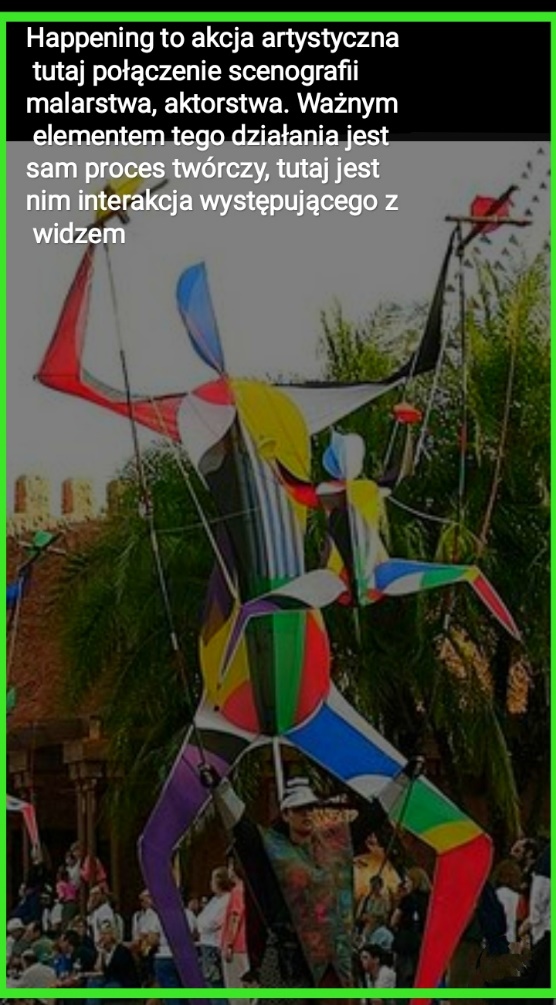 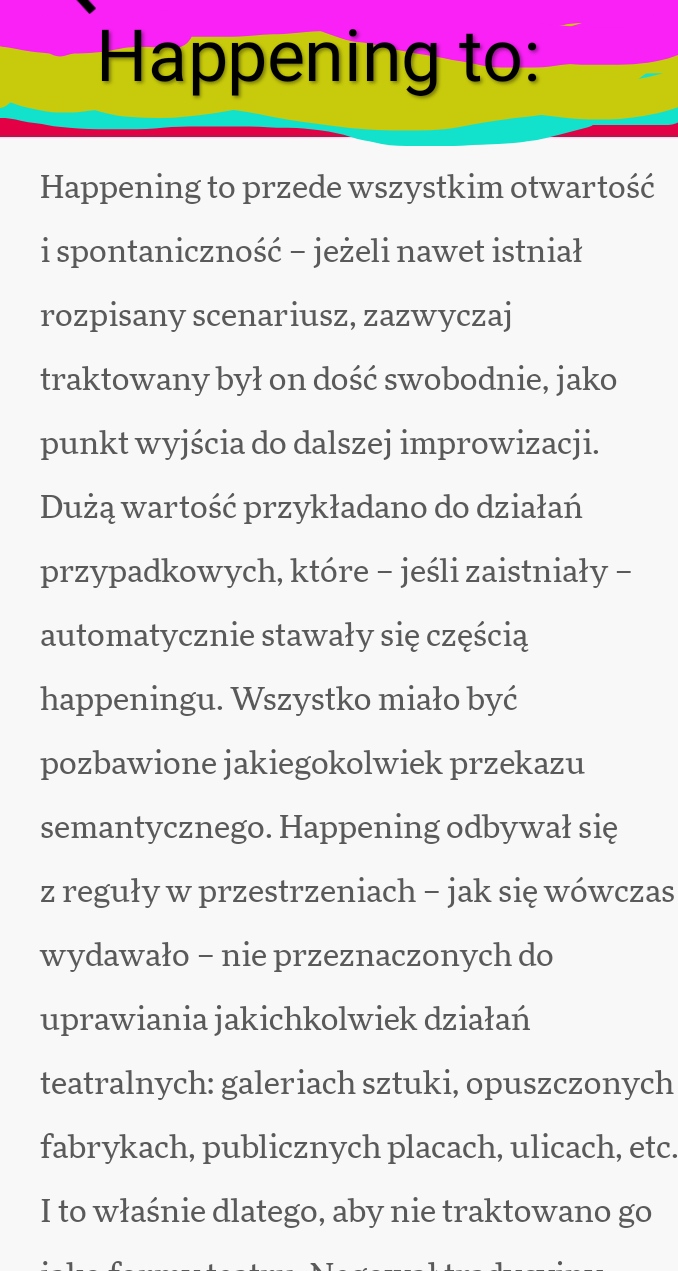 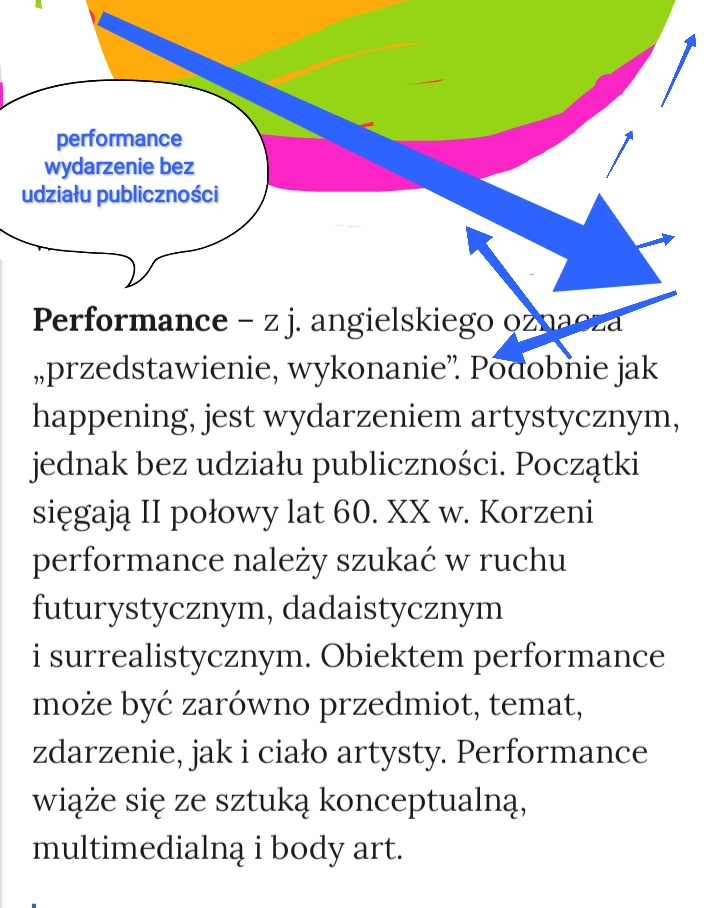 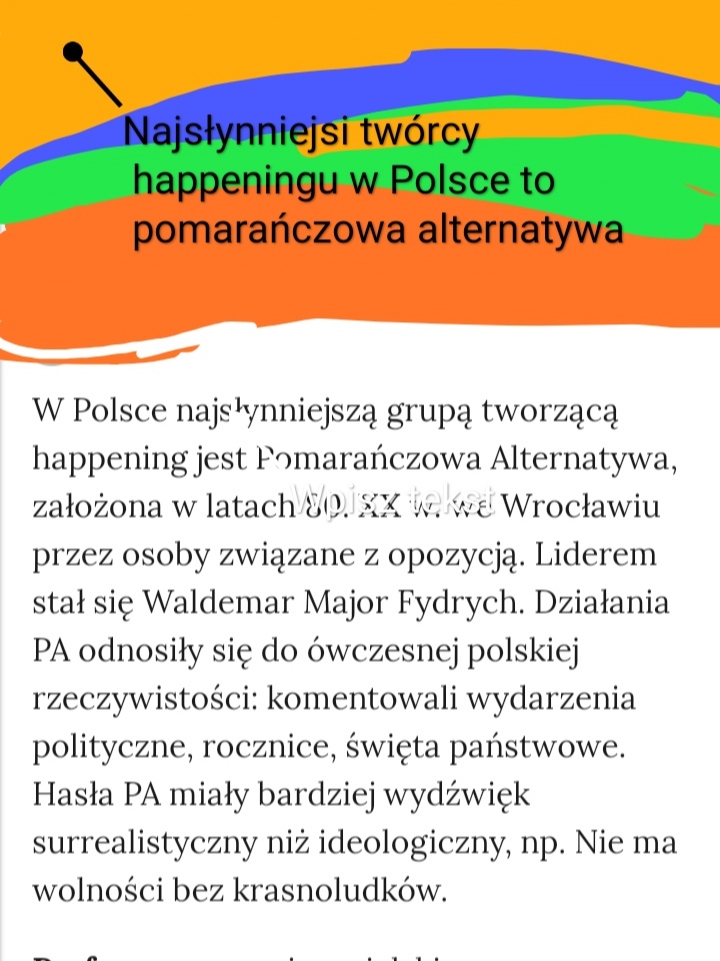 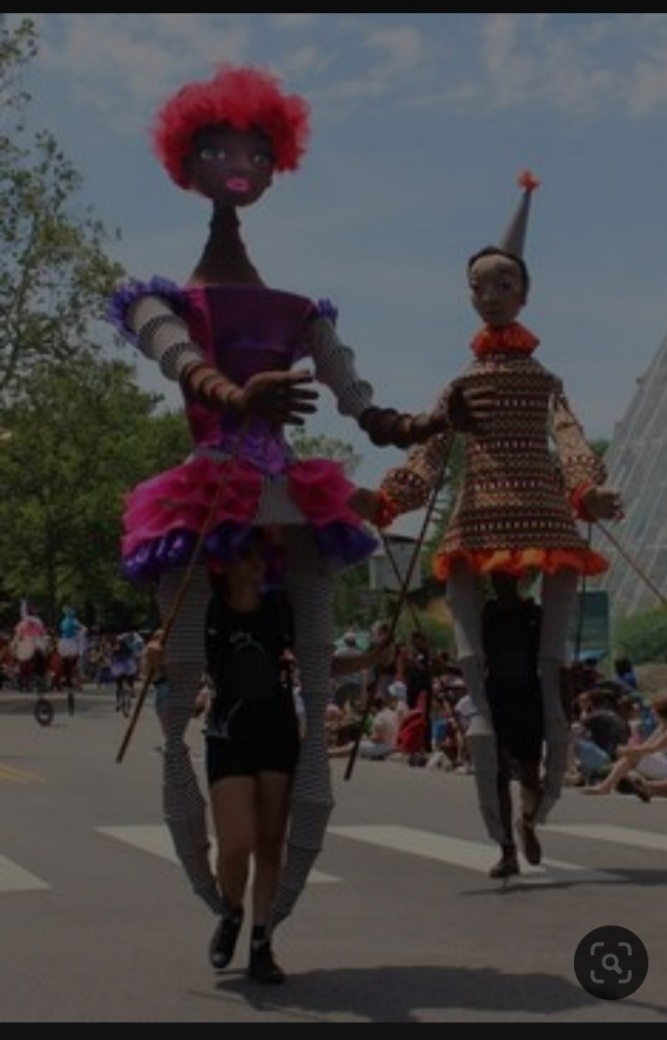 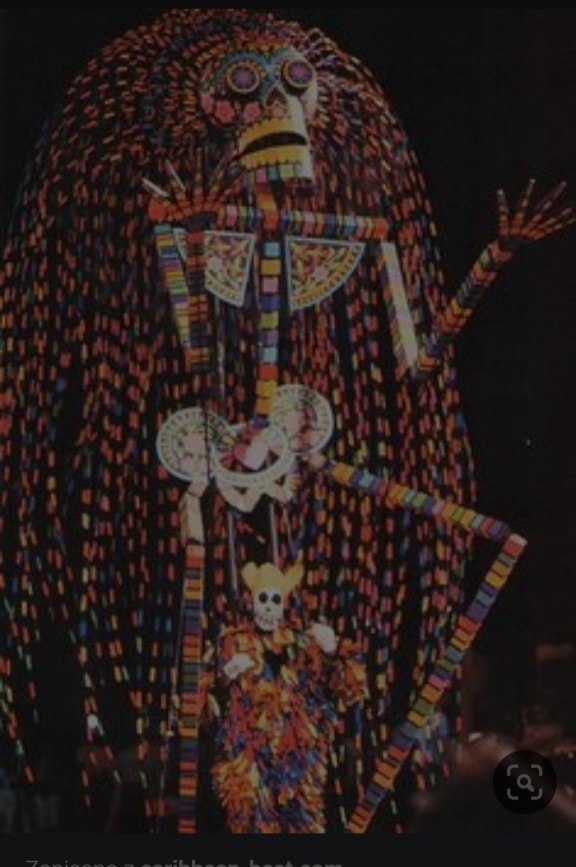 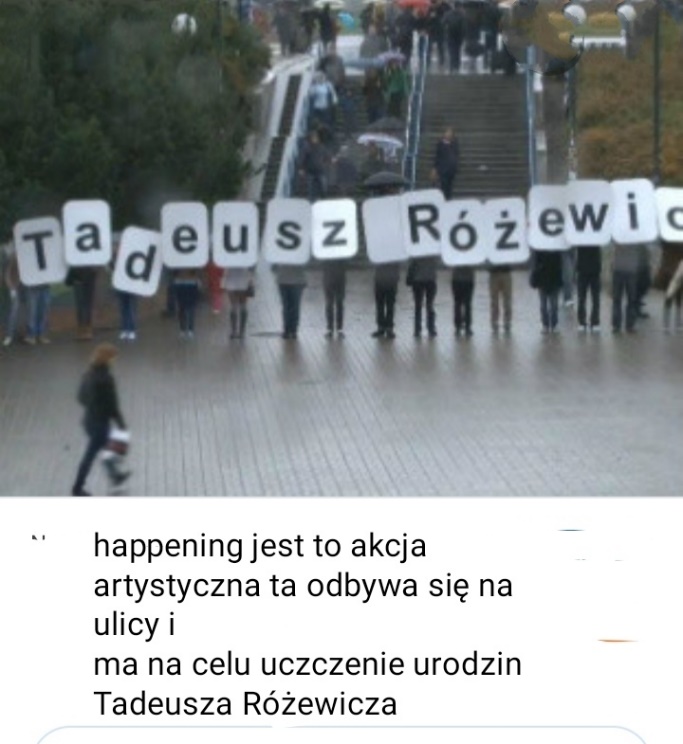 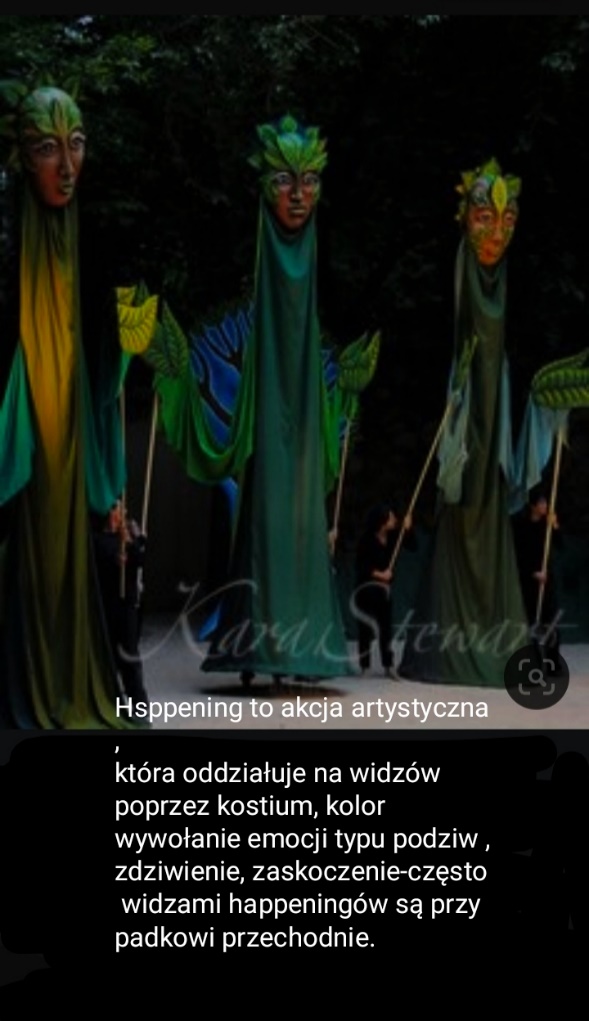 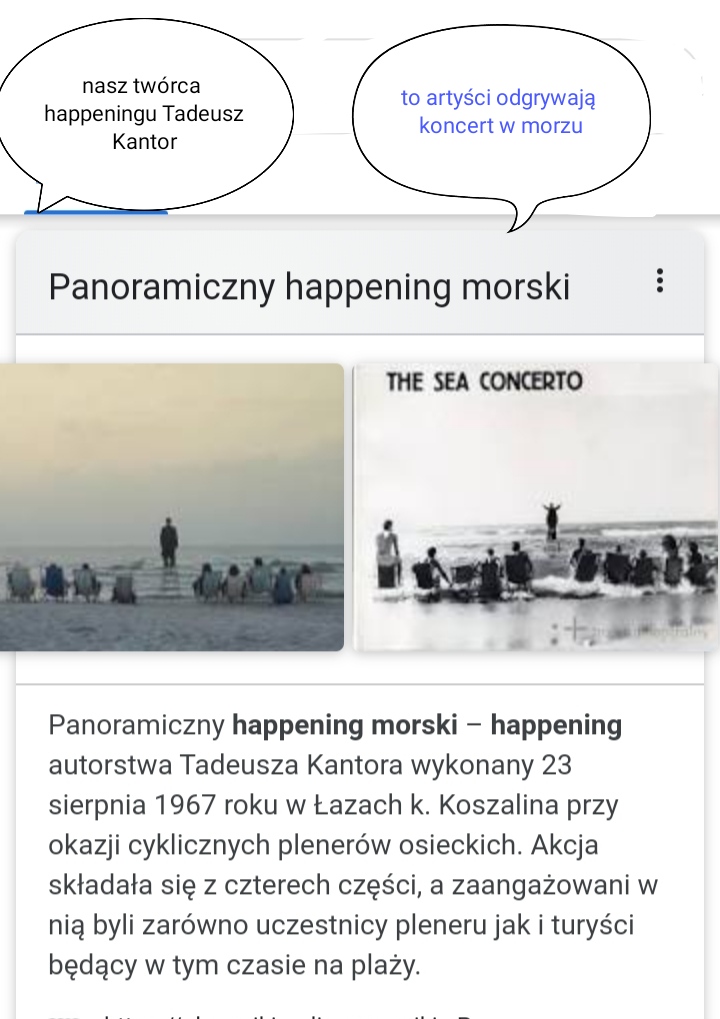 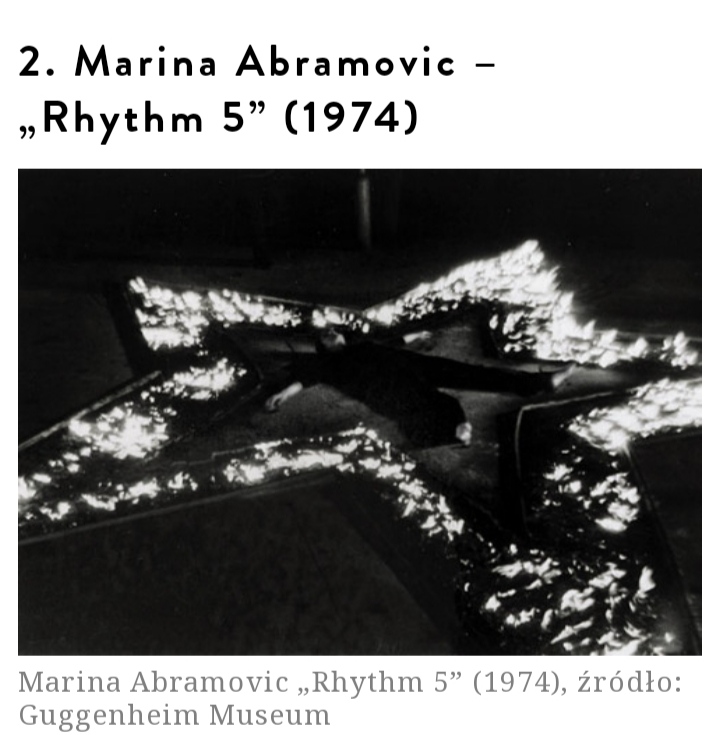 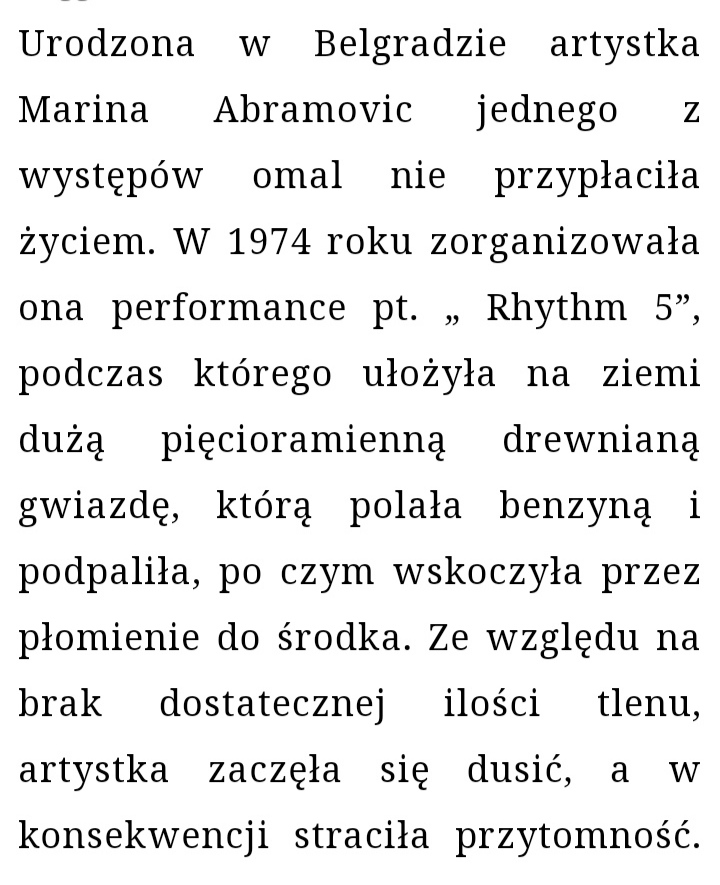 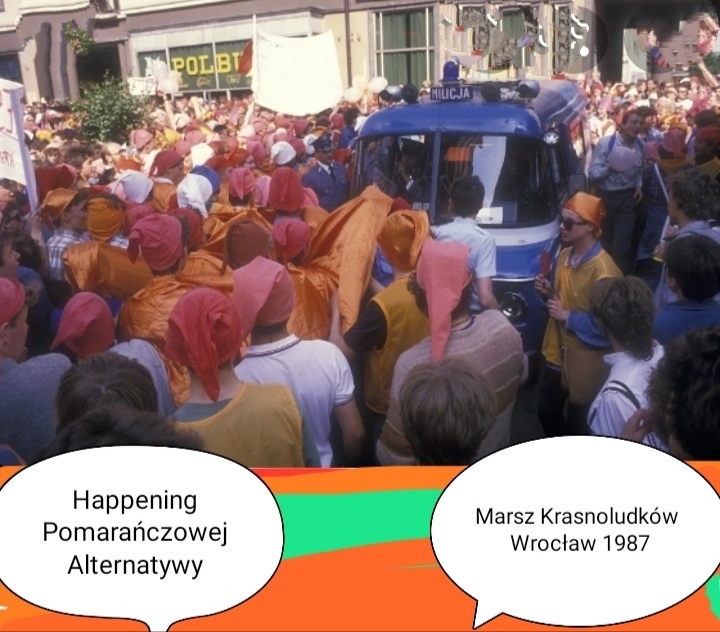 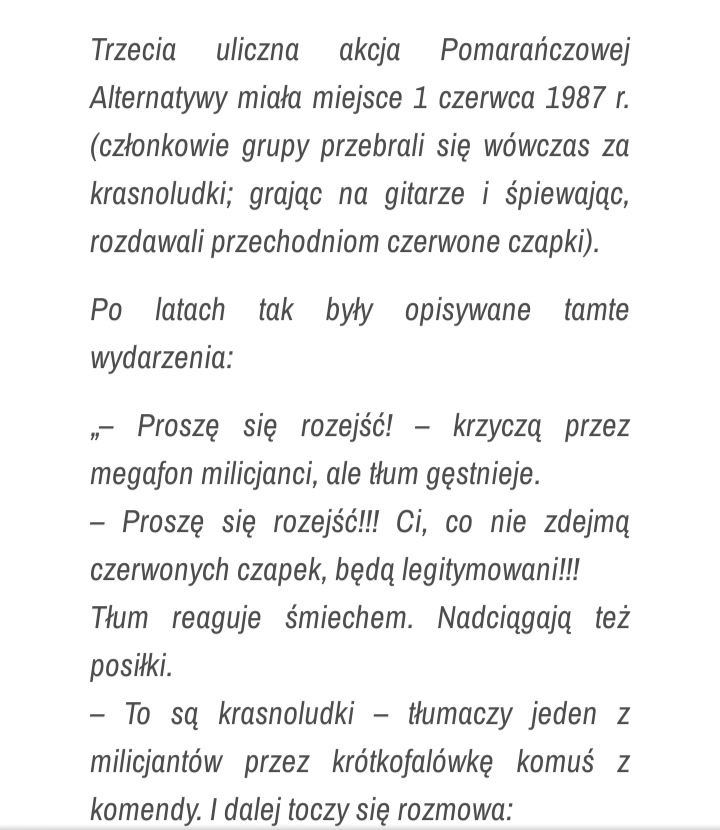 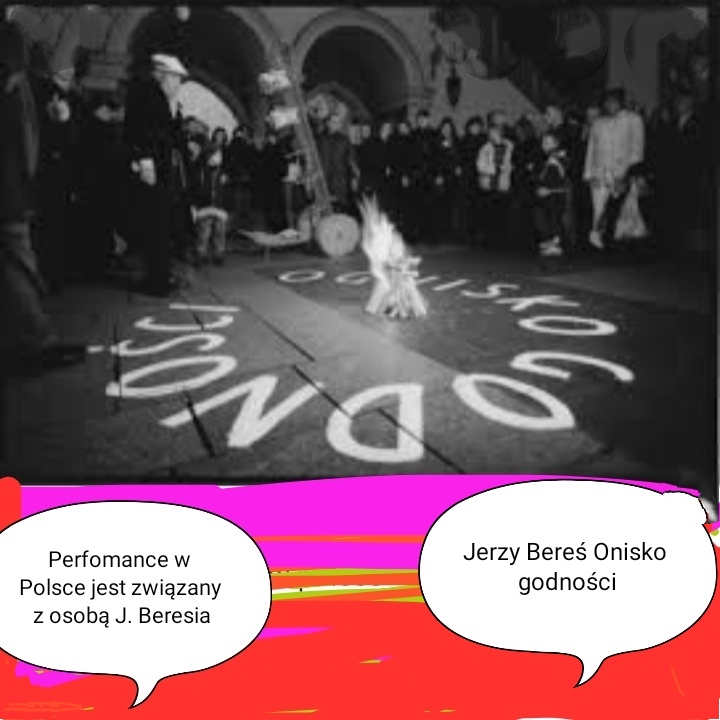 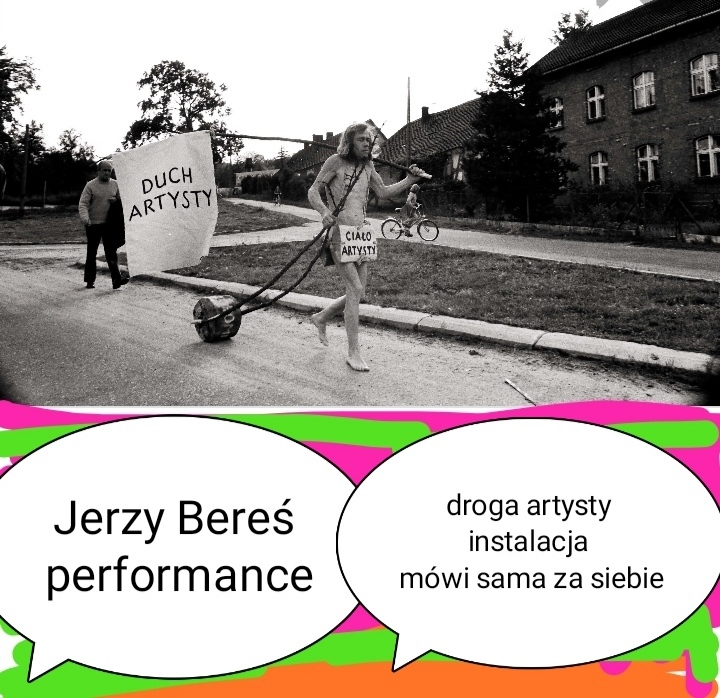 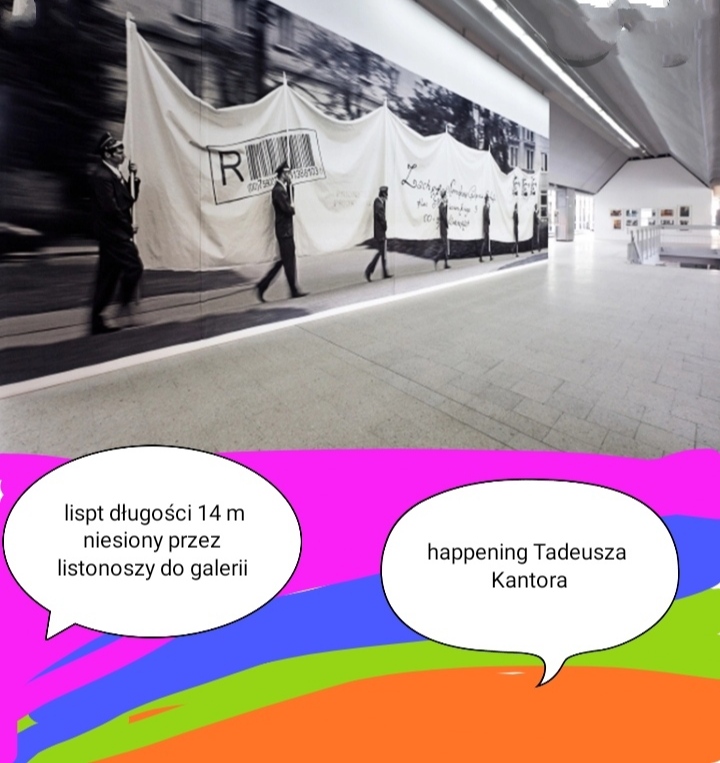 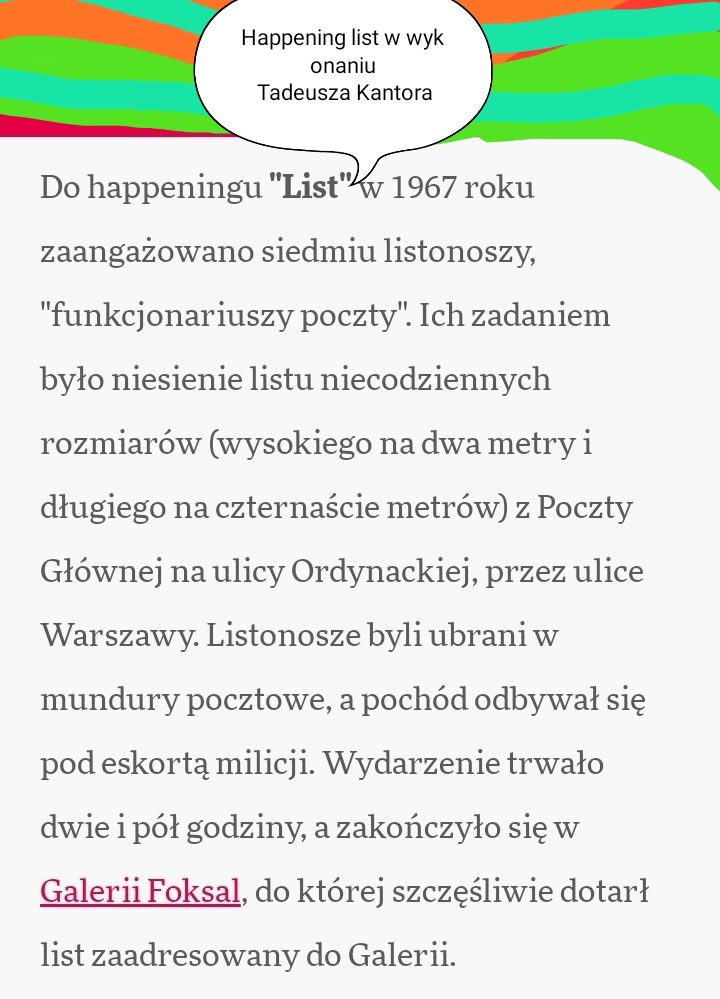 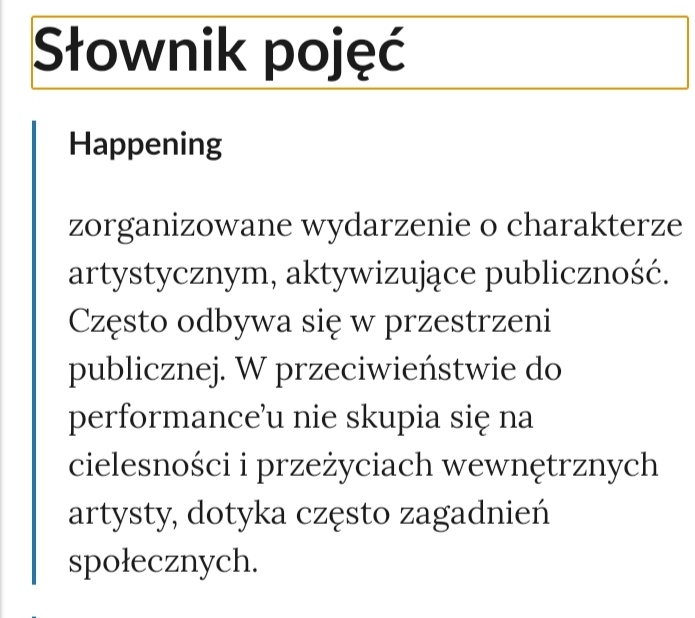 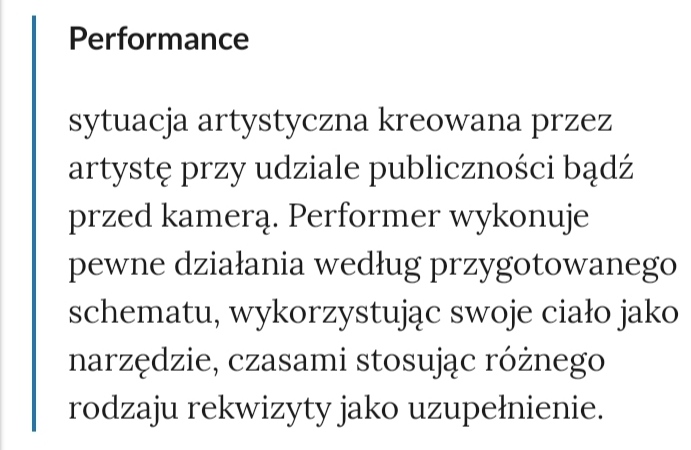 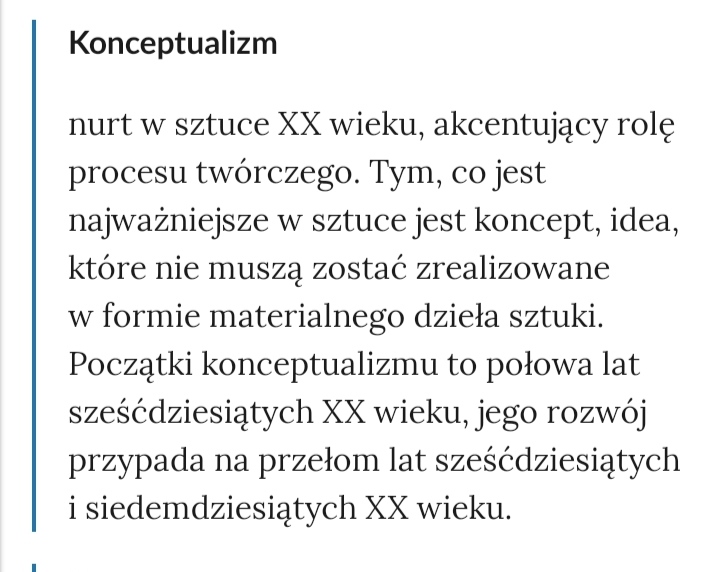 